Publicado en México el 26/03/2021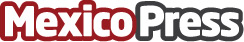 Se lanza el innovador Commerce Mind Talent AcceleratorEs un ambicioso programa Global de Formación, Desarrollo e Inserción inclusiva de Capital Humano para el Ecosistema Digital Commerce. Se estima capacitarán a más de 100.000 profesionales y jóvenes de Latinoamérica, para lo que se otorgarán más de 20.000 becasDatos de contacto:RakuDirectora de Cuentas+54911531428Nota de prensa publicada en: https://www.mexicopress.com.mx/se-lanza-el-innovador-commerce-mind-talent Categorías: Internacional Nacional E-Commerce Software http://www.mexicopress.com.mx